Anmeldeformular Ronnie Gardiner MethodeName	_________________________________________________________________Adresse	_________________________________________________________________		_________________________________________________________________Ggf.
Rechnungs-
adresse	_________________________________________________________________		_________________________________________________________________Tel.nr.	_________________________________________________________________Mobil	_________________________________________________________________Email	_________________________________________________________________Beruf	_________________________________________________________________
Wie habe Sie von der Ronnie Gardiner Methode erfahren? (bitte ankreuzen)□ Werbeanzeige	□ Artikel      □ Vortrag/Workshop      □ Freunde/Bekannte/Kollegen□ Facebook      	□ _________________________________________________________Ich melde mich an für (bitte ankreuzen):□ Einführungskurs	24./25. Februar 2018	Early Bird: 280,- 
  						(bei Anmeldung bis einschließl. 1.12.17, danach 293,-)

□ Aufbaukurs	23./24. Juni 2018	Early Bird: 305,-
   						(bei Anmeldung bis einschließl. 1.12.17, danach 320,-)	
Bitte senden Sie dieses Formular ausgefüllt an info@ronniegardinermethode.de oder per Post an Stefanie Riedelbauch, Schlegelstraße 24, 10115 Berlin.Rhythm is life and life is rhythm     -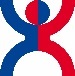 Wir freuen uns auf Sie!